Study type: AG (academic-general), TM (theoretical and methodological), SP (Scientific and Professional), PA (Professional and applicable)Status: E-elective, M-mandatoryActive teaching classes: L-lectures, P-Practical classes, SR-Study research work, OC-other classes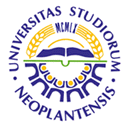 UNIVERSITY OF NOVI SADFACULTY OF AGRICULTURE 21000 NOVI SAD, TRG DOSITEJA OBRADOVIĆA 8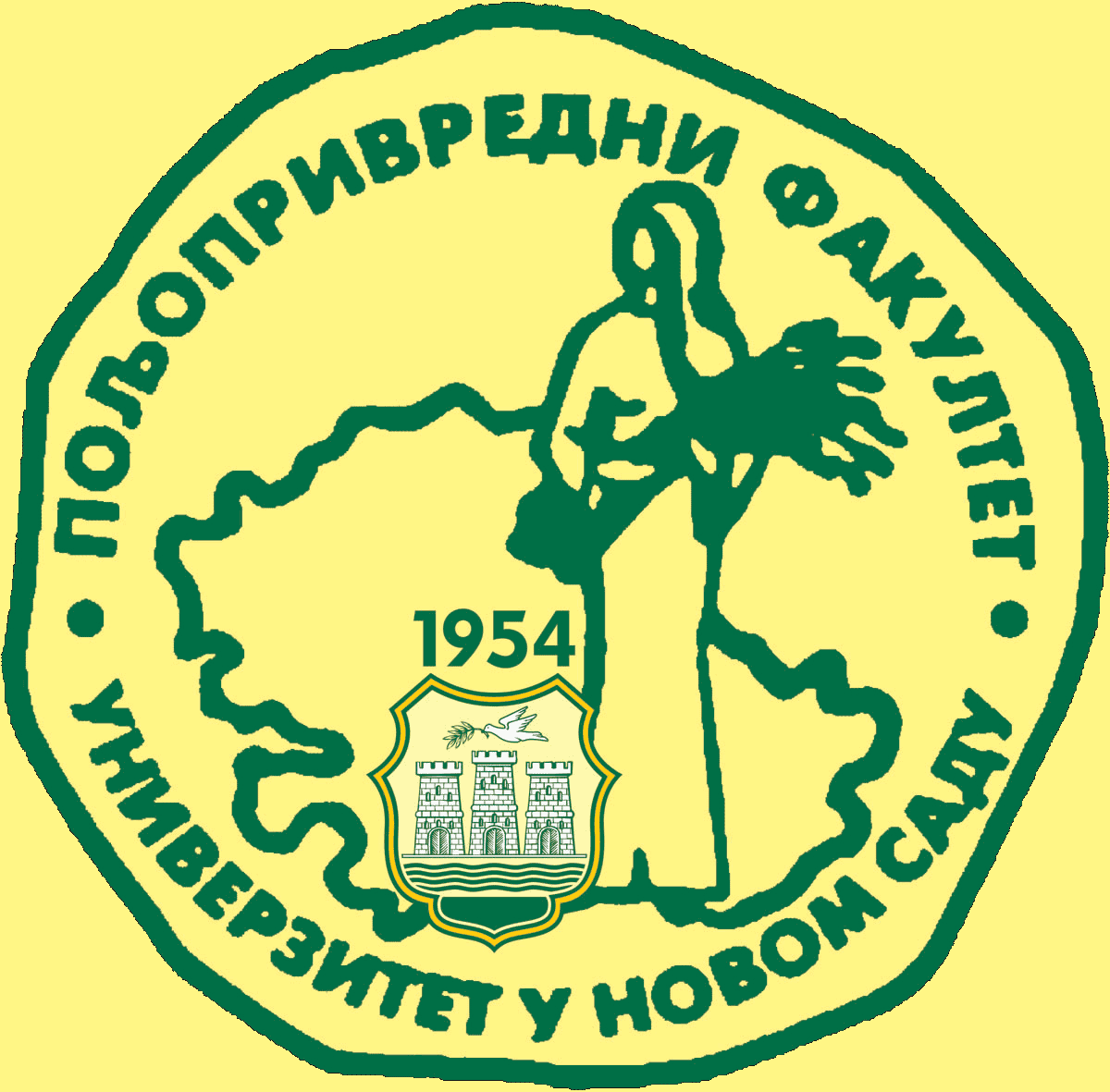 Study Programme AccreditationUNDERGRADUATE ACADEMIC STUDIES      AGROINDUSTRIAL ENGINEERING Table 5.1A Course specification - ElectiveNoIDCourse nameSem.Study typeStatusActive teaching classes (weekly)Active teaching classes (weekly)Active teaching classes (weekly)Active teaching classes (weekly)ECTSNoIDCourse nameSem.Study typeStatusLPOCSRECTSYear: 1Year: 1Year: 1Year: 1Year: 1Year: 1Year: 1Year: 1Year: 1Year: 1Year: 11.3ОАИ5И37English LanguageVAOE2262.3ОАИ5И38Principles of EconomyVAOE2263.3ОАИ5И39InstalationsVPAE2264.3ОАИ5И40Plants For the Production of Liquid BiofuelsVPAE2265.3ОАИ5И41TaxationVIPAE2266.3ОАИ5И42Environmental Engineering and SafetyVIPAE2267.3ОАИ5И43Waste Materials and Environmental ProtectionVIPAE2268.3ОАИ5И44Horticulture Production In Greenhouse ConstructionVIPAE2269.3ОАИ5И45Agricultural MechatronicVIIPAE22610.3ОАИ5И46Quality managementVIIPAE22611.3ОАИ5И47Management of InstallationVIIPAE22612.3ОАИ5И48Quality StandardsVIIPAE22613.3ОАИ8З49Final WorkVIIIPAE- ---15